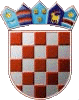     REPUBLIKA HRVATSKA  VARAŽDINSKA ŽUPANIJA           OPĆINA VINICA             Općinsko vijeće      KLASA: 024-04/23-01/08     URBROJ: 2186-11-23-1     Vinica,  17. ožujka  2023.                 Na temelju članaka 35.b Zakona o lokalnoj i područnoj (regionalnoj) samoupravi („Narodne novine“ broj 33/01, 129/05, 109/07, 125/08.i 36/09., 144/12., 19/13., 137/15, 123/17, 98/19.i 144/20.) te članka 48. Statuta Općine Vinica ("Službeni vjesnik Varaždinske županije“ broj 30/20. i 09/21.), Općinsko vijeće Općine Vinica na sjednici održanoj dana 17. ožujka 2023. godine donosi Zaključak  o  usvajanju Izvještaja o  radu načelnikaza razdoblje 01.07.- 31.12.2022. godineČlanak 1. Općinsko vijeće Općine Vinica  usvaja  Izvještaj o radu načelnika za razdoblje od 01.7. – 31.12.  2023. godine.Članak 2.Izvještaj čini sastavni dio ovog  Zaključka.Članak 3.Ovaj Zaključak stupa na snagu danom donošenja.                                                                                                                PREDSJEDNIK                                                                                                 Općinskog vijeća Općine Vinica                                                                                                               Predrag Štromar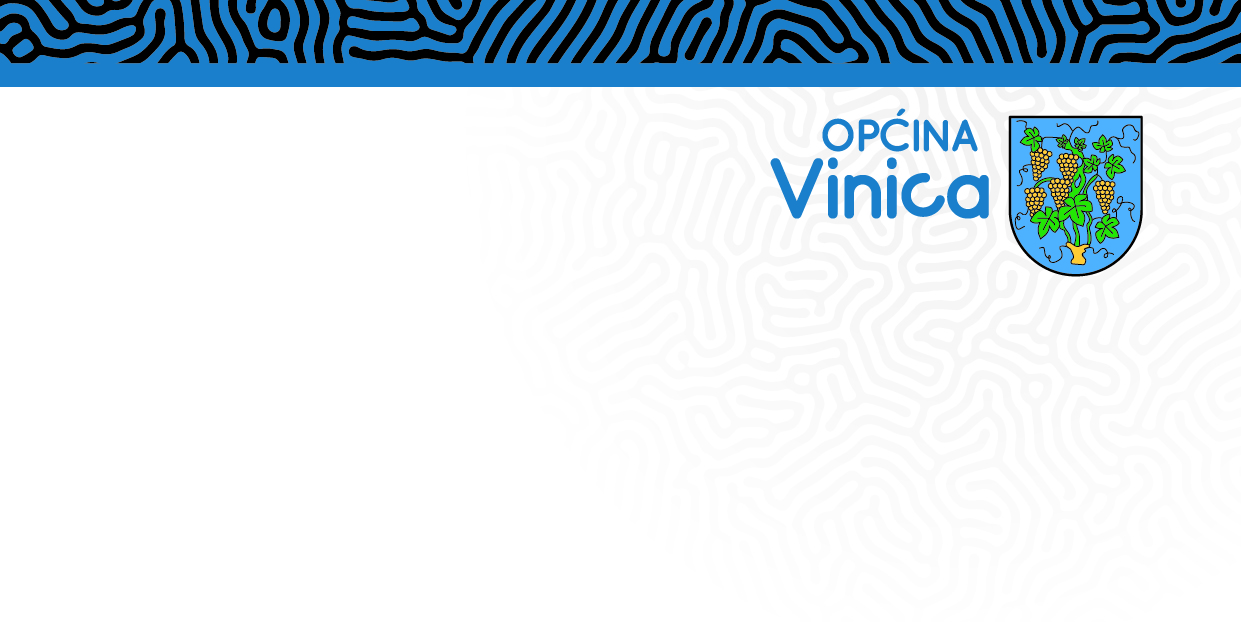 IZVJEŠĆE O RADU NAČELNIKAOPĆINE VINICAZA RAZDOBLJE 01.07.- 31.12.2022. Na temelju članka 35.b stavak 1. Zakona o lokalnoj i područnoj (regionalnoj) samoupravi („Narodne novine“ broj 33/01, 60/01. - vjerodostojno tumačenje, 129/05, 109/07, 125/08. 36/09., 144/12., 19/13., 137/15., 123/17.  98/19. i 144/20.), članka 48. stavak 1. Statuta Općine Vinica („Službeni vjesnik Varaždinske županije“ broj 30/20. i 09/21.)  te članka 24. Poslovnika Općinskog vijeća Općine Vinica („Službeni vjesnik Varaždinske županije“ broj 57/09.,11/13.,60/13. i 109/21.) podnosim Općinskom vijeću Općine Vinica IZVJEŠĆE O RADUZA RAZDOBLJE OD 01.07. DO 31.12.2022. GODINE      U  obavljanju izvršne vlasti temeljene na članku 46. Statuta  Načelnik Općine  priprema i predlaže opće akte te je tako u navedenom razdoblju na raspravu i usvajanje upućeno 36 prijedloga općih akata  koje je Općinsko vijeće  usvojilo.      U izvještajnom razdoblju, uz redovne aktivnosti vezane uz zakonske obveze, radilo se na prijavama projekata na više natječaja i poziva, potpisivanja Ugovora, kao i praćenju  projekata u tijeku te realizacije pojedinih projekata:Dovršeni su radovi rekonstrukcije Gornje ulice u Marčanu u suradnji sa ŽUC-om, gdje se sufinanciralo radove sa 223.772,16 kn te financirali radovi na odvodnji oborinskih voda te uređenje nogostupa u istoj ulici sa 326.718,75 kn. Proveo se postupak Javne nabave te potpisao ugovor sa izvođačem građevinskih radova Vodogradnja d.o.o., u sklopu projekta „Sportskog centra Vinica“, u vrijednosti 1.310.944,43 kn, gdje se gradi vanjsko malonogometno igralište i igralište za badminton, vanjsko košarkaško igralište, vanjsko odbojkaško igralište na pijesku. Sredstva se financiraju dijelom iz Ministarstva turizma i sporta u iznosu 533.758,94 kn, a preostali iznos je osiguran u Proračunu Općine Vinica. U sklopu ovog projekta također se proveo postupak jednostavne nabave za nabavu i montažu vanjske sportske opreme u iznosu od 13.275,60 eura, odnosno 100.025,00 kuna.Temeljem Odluke Općinskog vijeća realizirana je kupnja zemljišta uz čestice  koje se vežu na Dom zdravlja, iznos investicije Općine Vinica je 350.000,00 kuna.Opremio se društveni dom Peščenica sa novim stolcima, stolovima, kuhinjskim namještajem, bojlerom i opremom za kuhinju (posude za pripremu hrane, tanjuri i pribor za jelo). Kuhinja je opremljena štednjakom, hladnjakom te sudoperom. Društveni dom je kapaciteta za otprilike 40 osoba.Ulagalo se  u turističku infrastrukturu 99.468,75 kn te se u sklopu toga nabavila pametna klupa i 5 sklopivih štandova te 10 suncobrana.Nabavili smo komunalni traktor sa strojnim priključcima (ralica za čišćenje snijega s hidraulikom, traktorski rotacijski posipač, kranska kosilica za komunalni traktor te četka za komunalni traktor)  u iznosu od 1.133.700,00 kn, gdje je Ministarstvo prostornoga uređenja, graditeljstva i državne imovine sufinanciralo nabavu u iznosu od 120.000,00 kn.Otkupile su se nadstrešnice na autobusnim stajalištima (7 komada) u iznosu od 41.071,25 kuna koje su bile u vlasništvu Varaždinske agencije za marketing i promidžbu.Nastavili treću fazu projekta „Zaželi biti zaposlena žena“ u sklopu ESF Operativnog programa „Učinkoviti ljudski potencijali 2014-2020“. Projekt provodi Općina Bednja zajedno s partnerima- Općina Vinica, Centar za socijalnu skrb Ivanec, Hrvatski zavod za zapošljavanje- Regionalni ured Varaždin i Centar za socijalnu skrb Varaždin. Za područje Općine Vinica zaposlene su tri žene na 6 mjeseci, svaka od njih pruža potporu i podršku za najmanje šest krajnjih korisnika. Poslove koje će obavljati su pomoć u kući starijim osobama i osobama u nepovoljnom položaju.  Osim potrebne pomoći za starije i nemoćne, ovim projektom pruža se prilika ženama da se privremeno zaposle.Nabavili su se električni bicikli (5 komada)   za gerontodomaćice i komunalne djelatnike u iznosu od 60.995,00 kuna. Proveo se postupak Javne nabave o izvođenju radova na rekonstrukciji groblja – izgradnjaogradnog zida, čeka se potpisivanje Ugovora o izvođenju radova u vrijednosti od 119.203,15 eura. U proteklom razdoblju prijavljivali smo se na sve javne pozive i natječaje gdje smo bili prihvatljiv prijavitelj - Ministarstvo regionalnog razvoja i fondova EU s projektom  uređenja nerazvrstanih cesta, Hrvatske vode s projektom sanacije klizišta, a u sklopu NPOO-a prijavljeni su projekti dogradnje dječjeg vrtića Ministarstvu znanosti i obrazovanja u iznosu od 649.810,87 eura te izrade projektne dokumentacije  IoT sustava Općine Vinica i dr.Pred završetkom smo sa radovima aglomeracije odnosno odvodnje otpadnih voda pri čemu sam se  susretao  sa nizom problema koje sam pokušavao riješiti sa odgovornim osobama te predstavnicima VARKOM-a, TEGRE, kao izvođačem radova te stručnim nadzorom. Asfaltirane su skoro sve dionice cesta koje su obuhvaćene projektom. Po pitanju problema vezanih  uz  izvođenje radova aglomeracije  bilo je održano više radnih sastanaka u Varkomu  te u Općini Vinica. Rješavanje vlasništva nad Lovačkim domom privodi se kraju te očekujemo suglasnost Ministarstva na geodetski elaborat te izdavanje tabularne isprave.Redovito obilazim te pratim radove na rekonstrukciji dvorca Arboretum Opeke, čiji su radovi u punom zamahu te će u konačnosti pridonijeti razvitku te turizmu Općine Vinica. Vezano uz odluku Općinskog vijeća o ulasku Općine Vinica u obuhvat većeg urbanog područja Grada Varaždina (ITU)  prisustvovao sam na više sastanaka u Gradu Varaždinu.U proteklom sam razdoblju  prisustvovao na više sastanaka sa županom i sudjelovao na više  koordinacija načelnika te na 8 svečanih sjednica  i ostalih svečanosti susjednih općina. Ugostio sam župana Nikolu Dobroslavić s izaslanstvom Dubrovačko- neretvanske, prisustvovao svečanom otvaranju Agrofesta, posjetio Španicirfest, Jarminu, Općinu Konavle te se rado odazvao na ostale manifestacije u organizaciji udruga sa našeg područja. Na svečanoj sjednici Općinskog vijeća Općine Konavle, između načelnika Općine Vinica dr.sc. Branimir Štimec, prof. i načelnika Općine Konavle Božo Lasić, dipl. iur.(ujedno i predsjednik Hrvatske zajednice Općina) potpisala se Povelju o prijateljstvu i suradnji.Organizirale su se manifestacije, pa tako povodom obilježavanja blagdana Sv. Ane u Općini Vinica, priredio se bogati kulturni program za mještane uz koncert Učiteljica u petak 22. srpnja, a u subotu 23. srpnja posjetitelje je zabavljao Mladen Grdović, dok su dan kasnije organizirane sportske aktivnosti, već tradicionalnim turnirom na pijesku i velikom nogometu  „JANA KUP 2022“ u  organizaciji Odbojkaškog kluba Vinica i Nogometnog kluba Vinica. Održala se i manifestacija „Martinje u Vinici“ gdje su sudjelovale udruge sa područja Općine te pridonijele što raznolikijem kulturnom te gastro sadržaju. Također se organizirala dječja priredba u sklopu blagdana Sv. Nikole gdje se darivalo oko 350 djece. Organizirali smo „Advent u Vinici“ u suradnji sa Turističkom zajednicom „Sjever Zagorja“, koji je postigao oduševljenje mještana. Sve udruge koje djeluju na našem području uključile su se u manifestaciju te doprinijele blagdanskom raspoloženju uz bogati kulturno – zabavni program te bogatu gastronomsku ponudu.Organizirala se i radionica „Budimo spremni – Upoznajmo svoje područje“ koja je bila organizirana za sve članove udruga i civilnog društva.U skladu s planiranim sredstvima u proračunu, građanima  su isplaćivane  odgovarajuće potpore (potpore za novorođenčad, potpore umirovljenicima za Božić, sufinanciranje prijevoza za učenike srednjih škola, potpore studentima, učenicima i dr. ). Potpisali smo Ugovore o dodjeli novčanih potpora sa 48 studenata s područja Općine Vinica. Također su se financirale nabava radnih bilježnica i likovnih mapa učenicima OŠ Vinica, sufinancirao se produženi boravak u OŠ Vinica. Osigurale su se i redovne potpore  u poljoprivredi poput potpora za osiguranje usjeva i trajnih nasada, potpora za okrupnjavanje poljoprivrednog zemljišta, nabavu voćnih i loznih sadnica. Jednako tako dodijelile su se potpore obrtnicima i OPG gospodarstvima za nabavu nove opreme potrebne za rad pojedinog gospodarskog subjekta.  Također su se isplaćivale potpore mladim obiteljima u stambenom zbrinjavanju te kućanstvima u poboljšanju energetske učinkovitosti kuća. U proteklom su razdoblju redovno sufinancirani troškovi predškolskog odgoja odnosno zbrinjavanja djece u dječjim vrtićima te svih dodatnih potreba  Dječjeg vrtića Vinica  u vlasništvu Općine. Kao načelnik općine, uspješno sam surađivao sa svim udrugama, vatrogasnim i športskim društvima  koje se financiraju iz Proračuna Općine. Ulaže se velik napor, obzirom na prisutnu inflaciju, kako bi se proračun izvršavao u skladu s planiranim te kako bi se uspjele realizirati planirane aktivnosti i podmiriti sve obveze. Izvršavanje proračuna redovito je praćeno, te su poduzimane  mjere radi prisilne naplate prihoda Općine Vinica. ZAKLJUČAK: U izvještaju o radu načelnika za razdoblje  od 01.07. do 31.12.2022. godine predstavio se najvažniji segment djelovanja načelnika te kratak pregled aktivnosti koje su se provodile. Načelnik je tijekom godine surađivao te imao odličnu suradnju sa susjednim Općinama i Gradovima, odazivao se na sastanke koje je organizirala Varaždinska županija i druge institucije, odazivao se na pozive drugih općina i gradova na proslave raznih prigoda, sudjelovao je godišnjim skupštinama udruga civilnog društva, organizirao nekoliko manifestacija te obavljao i druge aktivnosti sukladno Statutu i Zakonima uspješno.                                                                                                       NAČELNIK OPĆINE VINICA                                                                                                       dr.sc. Branimir Štimec, prof., v.r.